Муниципальное бюджетное общеобразовательное учреждение 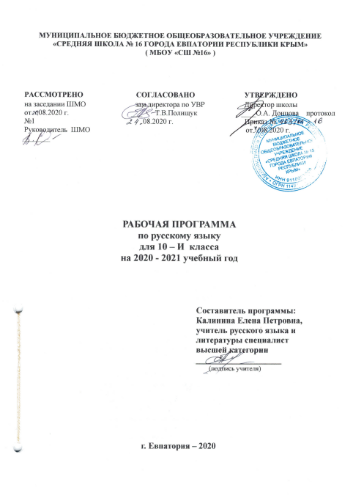 «Средняя школа № 16 города Евпатории Республики Крым» (МБОУ «СШ №16»)РАССМОТРЕНО                        СОГЛАСОВАНО                     УТВЕРЖДЕНОна заседании ШМО                       Зам. директора по УВР                Директор от 20.08.2020 г.                          _____ Т.В.Полищук                        ___ О.А. Донцова протокол № 1                                     24 .08.2020 г.                           Приказ № 463/01             Руководитель ШМО                                                                            от 31.08.2020г. ______Кравченко В.П.    РАБОЧАЯ ПРОГРАММА по русскому языкудля  10-И класса на 2020 - 2021 учебный год Составитель программы: Калинина Елена Петровна, учитель русского языка и литературы высшей категории _____________________ (подпись учителя)                                                            г.Евпатория, 2020г.Образовательный стандарт: Федеральный государственный образовательный стандарт СОО, утвержденный приказом Минобразования и науки РФ от 17.05.2012 № 413 (с изменениями).Рабочая программа по русскому языку для 10 класса составлена на основе авторской программы:  Власенков А.И., Л.М. Рыбченкова.  «Программы по русскому языку для 10-11 классов общеобразовательных учреждений» / А.И. Власенков, Л.М. Рыбченкова // М.: Просвещение, 2011 г.Учебник: Власенков А.И., Л.М. Рыбченкова.  Русский язык: Грамматика. Текст. Стили речи: Учебник для 10-11 кл. общеобразовательных учреждений/ А.И. Власенкова, Л.М. Рыбченкова.- М.: Просвещение. 2014Планируемые результаты изучения учебного предмета на базовом уровнеЛичностные, метапредметные, предметные результатыБазовый уровень изучения русского языка в 10 – 11 классах предполагает достижение выпускниками средней (полной) школы следующих личностных, метапредметных и предметных результатов. Личностными результатами освоения выпускниками средней школы программы по русскому языку на базовом уровне являются:бережное отношение к русскому языку как неотъемлемой части русской культуры, как основе гражданской идентичности; потребность сохранить чистоту русского языка как явления национальной культуры; уважение к своему народу, его прошлому, отражённому в языке; осознание роли русского языка как государственного языка Российской Федерации и языка межнационального общения; осознание своего места в поликультурном мире;сформированность мировоззрения, соответствующего современному уровню развития гуманитарной науки; готовность участвовать в диалоге культур; потребность саморазвития, в том числе речевого, понимание роли языка в процессах познания; готовность к самостоятельной творческой и ответственной деятельности; готовность и способность вести диалог с другими людьми; сформированность навыков сотрудничества; эстетическое отношение к языку и речи, осознание их выразительных возможностей; нравственное сознание и поведение на основе общечеловеческих ценностей. Метапредметными результатами освоения выпускниками средней школы программы по русскому языку на базовом уровне являются: умение эффективно общаться в процессе совместной деятельности со всеми её участниками, не допускать конфликтов; владение навыками познавательной, учебно-исследовательской и проектной деятельности; использование различных методов познания; владение логическими операциями анализа, синтеза, сравнения; способность к самостоятельному поиску информации, в том числе умение пользоваться лингвистическими словарями; умение критически оценивать и интерпретировать информацию, получаемую из различных источников; владение всеми видами речевой деятельности: говорением, слушанием, чтением и письмом; умение выражать своё отношение к действительности и создавать устные и письменные тексты разных стилей и жанров с учётом речевой ситуации (коммуникативной цели, условий общения, адресата и т. д.); свободное владение устной и письменной формой речи, диалогом и монологом; умение определять цели деятельности и планировать её, контролировать и корректировать деятельность; умение оценивать свою и чужую речь с эстетических и нравственных позиций; умение выбирать стратегию поведения, позволяющую достичь максимального эффекта. Предметными результатами освоения выпускниками средней школы программы по русскому языку на базовом уровне являются: Выпускник на базовом уровне научится: распознавать уровни и единицы языка в предъявленном тексте;  использовать языковые средства адекватно цели и ситуации речевого общения;  опознавать в предъявленных текстах формы русского языка (литературный язык, просторечие, народные говоры, профессиональные разновидности, жаргон, арго) ;  различать основные разновидности; монологической и диалогической речи;  создавать устные и письменные высказывания, монологические и диалогические тексты определённой функционально-смысловой принадлежности (описание, повествование, рассуждение) и определённых жанров (выступления, лекции, отчеты, сообщения, доклады) ;  определять признаки и структурные элементы текста; опознавать типы текстов;  подбирать и использовать языковые средства в зависимости от типа высказывания и в соответствии с типом текста  определять тему, проблему и основную мысль текста;  определять лексические и грамматические средства связи предложений в тексте в соответствии с видами связи;  выделять основные признаки определённого стиля речи;  различать и анализировать тексты разных жанров в соответствии с функционально-стилевой принадлежностью текста;  создавать тексты разных жанров в соответствии с функционально-стилевой 	принадлежностью текста;  отмечать отличия языка художественной литературы от других разновидностей современного русского языка;  опознавать в тексте и называть изобразительновыразительные средства языка, определять их тип (лексические, синтаксические, фонетические) ;  анализировать текст с точки зрения наличия в нём определённых изобразительно-выразительных средств;  использовать 	изобразительно-выразительные средства языка в устных и письменных текстах разных жанров и стилей; использовать при работе с текстом разные виды чтения (поисковое, просмотровое ознакомительное, изучающее, реферативное) и аудирования (с полным пониманием текста, с пониманием основного содержания, с выборочным извлечением информации);  извлекать необходимую информацию из различных источников и переводить ее в текстовый формат;  выделять основные аспекты культуры речи;  выбирать тему, определять цель и подбирать материал для публичного выступления;  соблюдать культуру публичной речи;  опознавать основные виды языковых норм; соблюдать 	в 	речевой 	практике основные орфоэпические, 	лексические, грамматические, стилистические, орфографические 	и пунктуационные нормы русского литературного языка;  оценивать собственную и чужую речь с позиции соответствия языковым нормам;  использовать основные нормативные словари и справочники для оценки устных и письменных высказываний с точки зрения соответствия языковым нормам;  Выпускник на базовом уровне получит возможность научиться: видеть взаимосвязь единиц и уровней языка;  характеризовать единицы языка того или иного уровня;  анализировать языковые единицы с точки зрения правильности, точности и уместности их употребления;  анализировать роль форм русского языка, использованных в предъявленных текстах;  комментировать высказывания о богатстве и выразительности русского языка;  анализировать языковые средства в зависимости от типа и жанра высказывания;  использовать синонимические ресурсы русского языка для более точного выражения мысли и усиления выразительности речи; иметь представление об истории русского языкознания;  выражать согласие или несогласие с мнением собеседника в соответствии с правилами ведения диалогической речи;  характеризовать языковые средства в соответствии с типом и жанром текста  опознавать лексические и синтаксические средства языка в текстах определённого стиля речи;  создавать тексты определённого стиля в некоторых жанрах, относящихся к этому стилю; создавать тексты определённого стиля в некоторых жанрах, относящихся к этому стилю; проводить комплексный анализ текстов разной функционально-стилевой и жанровой принадлежности; владеть умениями информационной переработки прочитанных и прослушанных текстов и представлять их в виде тезисов, конспектов, аннотаций, рефератов  создавать отзывы, рецензии, аннотации на предложенный текст;  характеризовать основные аспекты культуры речи;  соблюдать культуру чтения, говорения, аудирования и письма;  соблюдать культуру научного и делового общения в устной и письменной форме, в том числе при обсуждении дискуссионных проблем;  соблюдать 	нормы 	речевого поведения 	в разговорной речи, а также в учебно-научной и официально-деловой сферах общения;  опознавать типичные случаи несоблюдения языковых норм;  осуществлять речевой самоконтроль;  оценивать коммуникативные качества и эффективность собственной и чужой речи;  совершенствовать орфографические и пунктуационные умения и навыки на основе знаний о нормах русского литературного языка;  использовать основные нормативные словари и справочники для расширения словарного запаса и спектра используемых языковых средств;  оценивать эстетическую сторону речевого высказывания при анализе текстов художественной литературы.СОДЕРЖАНИЕ УЧЕБНОГО ПРЕДМЕТАПовторение  (3ч.)Язык как средство общения  (17 ч)2.1. Русский язык как хранитель духовных ценностей  нации (3 ч)Русский язык  как один из важнейших современных языков мира, как национальный язык  русского народа, как государственный  язык Российской Федерации и как язык  межнационального общения.Русский язык как один из европейских языков.  Русский язык в кругу других славянских языков. 3начение старославянского языка в истории русского литературного языка. Отражение в    языке  исторического опыта народа, культурных достижений всего человечества.Основные формы существования национального  языка:  литературный язык, территориальные диалекты (народные говоры), городское просторечие, профессиональные и социально-групповые жаргоны.  Национальный язык — единство его различных форм (разновидностей).  Основные признаки литературного языка:  обработанность, нормированность,    относительная устойчивость (стабильность),  обязательность для всех носителей языка, стилистическая дифференцированность, высокий социальный престиж в среде носителей данного национального языка. Подготовка к ЕГЭ.2.2. Речевое общение как социальное явление (4 ч)Социальная роль языка в обществе.    Изучение разных аспектов речевого общения в лингвистике, философии, социологии, культурологии, психологии. Общение как обмен информацией,  как передача и восприятие смысла высказывания.  Активное использование   невербальных средств  общения (жесты, мимика, поза). Учёт национальной специфики жестов как необходимое условие  речевого  общения.  Виды жестов (дублирующие актуальную речевую информацию, замещающие  речевое   высказывание, регулирующие речевое общение, усиливающие содержание речи и др.).Использование разнообразных видов графических знаков в речевом общении   (графических символов, логотипов и т.п.).Монолог,  диалог  и полилог как основные  разновидности речи.Виды монолога: внутренний (обычно протекает во внутренней речи)   и внешний (целенаправленное сообщение, сознательное обращение к слушателю).Виды монологической речи по цели высказывания: информационная, убеждающая и побуждающая.Виды диалога и полилога  в соответствии с  ситуацией общения: бытовой диалог (полилог) и деловая беседа.Искусственные языки и их роль в речевом общении. Эсперанто.Подготовка к ЕГЭ.2.3. Устная и письменная речь ка формы речевого общения (5 ч)Основные особенности  устной речи: неподготовленность, спонтанность, прерывистость; ориентированность на слуховое и зрительное восприятие, на присутствие собеседника, его реакцию;  передача эмоций при помощи интонации, мимики, жестов; возможность воспроизведения речи только при наличии специальных технических устройств; необходимость соблюдения орфоэпических и интонационных норм.  Наличие в устной речи неполных предложений, незаконченных фраз, лексических повторов,   конструкций с именительным темы,   подхватов,  самоперебивов и др.   Основные жанры устной речи:  устный рассказ, выступление перед аудиторией, сообщение, доклад, ответ (краткий и развернутый) на уроке, дружеская беседа, диспут, дискуссия и т.д.Типичные недостатки устной речи:  интонационная и грамматическая нерасчлененность, бедность.  Различные формы фиксации устной речи (фонетическая транскрипция, интонационная разметка текста,  использование современных звукозаписывающих технических средств).Письменная форма речи как  речь, созданная с помощью   графических знаков на бумаге,   экране монитора, мобильного телефона и т.п.Основные особенности  письменной речи:    подготовленность,   логичность, точность изложения; ориентированность  только на зрительное восприятие и отсутствие собеседника; передача   эмоций при помощи знаков препинания и некоторых других графических средств; возможность многократного воспроизведения, возвращения к тексту, возможность многократного совершенствования;  необходимость  соблюдения орфографических и пунктуационных норм.Использование в письменной речи различных способов  графического выделения  важных для передачи смысла фрагментов печатного текста (разные типы шрифта, полужирный шрифт, курсив, подчёркивание, обрамление, особое размещение текста на странице и т.п.).  Основные жанры: письма,  записки, деловые бумаги, рецензии, статьи, репортажи, сочинения, конспекты, планы, рефераты и т.п.Основные требования к письменному тексту:  1) соответствие содержания текста теме и основной мысли; 2) полнота раскрытия темы; 3) достоверность фактического материала; 4) последовательность изложения (развертывания содержания по плану);  логическая связь частей текста, правильность выделения абзацев; 5) смысловая и грамматическая связь предложений и частей текста; 6) стилевое единство; 7) соответствие текста заданному (или выбранному) типу речи; 8) соответствие нормам русского литературного языка (грамматическим, речевым, правописным – орфографическим и пунктуационным).  Основные отличия  устного научного высказывания от письменного научного текста.Интернет-общение как специфическая форма речевого взаимодействия, совмещающего черты устной и письменной речи.Подготовка к ЕГЭ.2.4.Основные условия эффективного общения (5 ч)Виды речевой деятельности: 1) связанные с восприятием и пониманием чужой речи (аудирование, чтение); 2) связанные с созданием собственного речевого высказывания (говорение, письмо). Четыре этапа речевой деятельности: 1) ориентировочный, 2) этап планирования, 3)  этап исполнения, 4) этап контроля.  Речь внешняя как речь, доступная   восприятию (слуху, зрению) других людей. Речь внутренняя как речь,  недоступная восприятию других людей. Особенности внутренней речи  (очень сокращена, свёрнута). Несобственно-прямая речь как один из способов передачи внутренней речи персонажа литературного произведения.Подготовка к ЕГЭ.Виды речевой деятельности и информационная переработка текста (44 ч)3.1.Виды речевой деятельности (7 ч)Виды речевой деятельности. Четыре этапа речевой деятельности. Речь внешняя и внутренняяПодготовка к ЕГЭ.3.2.Чтение как вид  речевой деятельности (4 ч)Чтение как процесс восприятия, осмысления и понимания письменного высказывания.  Основные виды чтения: поисковое просмóтровое, ознакомительное, изучающее  (обобщение). Основные этапы работы с текстом. Маркировка фрагментов текста при изучающем чтении  (закладки с пометками; подчёркивание карандашом; выделения с помощью маркера;  использование специальных  знаков и др.). Гипертекст и его особенности.  Типичные недостатки чтения: 1) отсутствие гибкой стратегии чтения, 2)  непонимание смысла прочитанного текста или его фрагментов, 3)   наличие регрессий,    то есть  неоправданных, ненужных возвратов к прочитанному, 4) сопровождение чтения артикуляцией, 5)  низкий уровень организации внимания, 6) малое поле зрения, 7)  слабое развитие механизма смыслового прогнозирования.  Подготовка к ЕГЭ.3.3.Аудирование как вид  речевой деятельности (4 ч)Аудирование как процесс восприятия, осмысления и понимания речи говорящего.     Нерефлексивное (слушатель  не вмешивается в речь собеседника, не высказывает  своих замечаний и вопросов) и рефлексивное аудирование (слушатель  активно  вмешивается в речь собеседника). Основные приёмы рефлексивного слушания: выяснение, перефразирование, резюмирование, проявление эмоциональной реакции.  Основные виды аудирования зависимости от необходимой глубины восприятия исходного аудиотекста:  выборочное,  ознакомительное,  детальное. Правила эффективного  слушания: максимальная концентрация внимания  на   собеседнике; демонстрация с помощью  реплик, мимики, жестов своего внимания к собеседнику, понимания/непонимания, одобрения/неодобрения  его речи; максимальная сдержанность в выражении  оценок,   советов.   Типичные недостатки аудирования: 1) отсутствие гибкой стратегии аудирования,  2) непонимание смысла прослушанного текста или его фрагментов, 3) отсеивание важной информации,  4)  перебивание собеседника во время его сообщения,  5) поспешные возражения собеседнику.Подготовка к ЕГЭ.3.4 Основные способы информационной переработки прочитанного или прослушанного текста (14 ч)Информационная переработка прочитанного или прослушанного текста как процесс извлечения необходимой информации из текста-источника и передача её разными способами.Основные способы   сжатия исходного текста:  1) смысловое сжатие   текста (выделение и передача основного содержания текста) – исключение,  обобщение; 2)  языковое сжатие   текста (использование более компактных, простых языковых конструкций)  -  замена одних синтаксических конструкций другими; сокращение или полное исключение (повторов, синонимов, синтаксических конструкций и т.п.); слияние нескольких предложений в одно (обобщение изученного).Основные способы информационной переработки текста и преобразования его на основе сокращения: составление плана, тезисов, аннотации, конспекта, реферата, рецензии.  Виды плана: назывной,  вопросный, тезисный, цитатный (обобщение изученного).Тезисы   как кратко сформулированные  основные положения исходного, первичного текста.Аннотация как краткая характеристика печатного произведения (статьи, книги)  с точки зрения её назначения, содержания, вида, формы и других особенностей.Конспект как это краткое  связное изложение содержания исходного текста (статьи, параграфа учебника, лекции). Основные рекомендации к сокращению слов при конспектировании.Реферат как письменный  доклад или выступление по определённой теме, в котором собрана информация из одного или нескольких источников.Реферат как итог  проведённого мини-исследования или  проектной работы; как демонстрация  знаний по исследуемой проблеме, описание результатов проведённого исследования, формулировка выводов. Основные части реферата:  вступление, в котором объясняется выбор темы, обосновывается её важность, формулируется цель и задачи исследования;  основная часть, где должен  чётко, связно, логично и последовательно излагаться основной материал по теме; внутри основной части выделяются подразделы; заключение, в котором подводятся итоги работы, формулируются выводы;  список использованной литературы; приложение, в котором обычно помещают таблицы, схемы, фотографии, макеты и т.п. Типичные языковые конструкции, характерные для реферативного изложения. Реферат как письменная форма   доклада или выступления по теме исследования.    Мультимедийная презентация как видео- и/или аудиосопровождения реферата и как    синтез текста, разных видов наглядности (рисунки, иллюстрации, фотографии, фотоколлажи, схемы, таблицы, диаграммы, графики и т.п.).  Рецензия  как анализ и оценка  научного, художественного, кинематографического или музыкального произведения.    План, тезис, аннотация, конспект, реферат, рецензия как жанры научного стиля речи. Речевые стандартные обороты (клише), характерные для текстов указанных жанров.  Подготовка к ЕГЭ. Говорение как вид речевой деятельности (4 ч)Говорение вид речевой деятельности, посредством которого осуществляется устное общение, происходит обмен информацией.  Основные качества образцовой речи: правильность, ясность, точность, богатство, выразительность, чистота, вежливость.Смыслоразличительная роль интонации в речевом устном высказывании. Эмфатическое ударение как эмоционально-экспрессивное выделение слова в процессе говорения. Критерии оценивания устного высказывания учащегося  (сообщения, выступления, доклада): 1) содержание устного высказывания (правильность и точность понимания темы; соответствие высказывания теме и полнота её раскрытия;    чёткость и определённость выражения основной мысли высказывания;   смысловое и стилистическое единство, связность  и последовательность  изложения; наличие/отсутствие логических ошибок; наличие/отсутствие аргументов,  обосновывающих точку зрения учащегося;   соответствие устного высказывания заданной речевой ситуации  (коммуникативная цель высказывания, адресат, место и условия общения), сфере общения,  заданному жанру и стилю речи); 2) речевое оформление устного высказывания (точность выражения мысли, использование разнообразных  грамматических конструкций;  соответствие языковых средств  заданной  речевой ситуации и стилю речи; употребление слов в соответствии с их лексическим значением и стилистической окрашенностью; наличие/отсутствие слов, выходящих за пределы литературного языка (жаргонизмы, слова-паразиты   и др.); наличие/отсутствие орфоэпических ошибок;  наличие/отсутствие   грамматических ошибок;  наличие/отсутствие   речевых ошибок); 3) выразительность речи (уместное использование в речевом высказывании  выразительных языковых  средств (интонационных, лексических, грамматических) в соответствии с заданной речевой ситуацией, коммуникативной целью речи и стилем речи; уместное использование языковых средств  привлечения и удерживания  внимания слушателей; уместность и корректность использования невербальных средств  общения - мимика, жесты); 4) взаимодействие с собеседниками в процессе обсуждения  устного высказывания  (адекватное восприятие и понимание вопросов по содержанию устного высказывания; способность  кратко и точно формулировать мысль, убеждать собеседников в своей правоте,  аргументированно отстаивать свою точку зрения).Публичное выступление (обобщение изученного). Основные виды публичной речи:  социально-политическая, научно-академическая, судебная, социально-бытовая, духовная, дипломатическая, военная, лекционно- пропагандистская и др. Подготовка к ЕГЭ.3.6 Письмо как вид  речевой деятельности (11 ч)Письмо как вид речевой деятельности, связанный с созданием письменного высказывания.  Связь письма с другими видами речевой деятельности человека (говорением, чтением, аудированием).Письмо  как вид речевой деятельности, востребованный в сфере образования. Виды письменных   речевых высказываний школьника.Основные требования в письменной речи: правильность, ясность, чистота, точность, богатство,  выразительность. Критерии оценивания   письменного высказывания учащегося (содержание письменного высказывания, речевое оформление и выразительность высказывания, соответствие его грамматическим, орфографическим и пунктуационным нормам).  Из истории эпистолярного жанра.Культура письменного общения с помощью современных технических средств коммуникации (мобильные телефоны, электронная почта, социальные сети и т.п.). Роль орфографии и пунктуации в письменном общении. Орфографическое и пунктуационное правило как разновидность языковой нормы, обеспечивающей правильность письменной речи.Орфография как система правил правописания слов и их форм. Разделы русской орфографии и основные принципы написания (обобщение на основе изученного).Пунктуация как система правил правописания предложений. Принципы русской пунктуации. Разделы русской пунктуации и система правил, включённых в каждый из них (обобщение на основе изученного).Абзац как пунктуационный знак, передающий смысловое членение текста. Знаки препинания, их функции. Одиночные и парные знаки препинания. Сочетание знаков препинания. Вариативность постановки знаков препинания. Авторское употребление знаков препинания. Подготовка к ЕГЭ.Повторение в конце учебного года  (4 ч)Тематическое планированиеКалендарно-тематическое планирование№п/пРазделы программыКоличество часовКонтрольные работыКонтрольные работыКонтрольные работыКонтрольные работыРазвитие речи№п/пРазделы программыКоличество часовКонтрольная работаКонтрольный диктантИзложениеСочинениеРазвитие речиПовторение изученного 32. Язык как средство общения172.1Русский язык как хранитель духовных ценностей  нации 32.2Речевое общение как социальное явление42.3Устная и письменная речь  как формы речевого общения  512.4Основные условия эффективного общения 5133Виды речевой деятельности и информационная переработка текста   443.1.Виды речевой деятельности7143.2.Чтение как вид  речевой деятельности413.3.Аудирование как вид  речевой деятельности413.4Основные способы информационной переработки прочитанногоили прослушанного текста141123.5Говорение как вид  речевой деятельности 413.6Письмо как вид  речевой деятельности111134.Повторение в конце учебного года  4ВСЕГО68222214№ п/пДатаДатаДатаДатаТема урокаТема урокапланфактпланпланпланфактфактПОВТОРЕНИЕ – 3 ч. ПОВТОРЕНИЕ – 3 ч. ПОВТОРЕНИЕ – 3 ч. ПОВТОРЕНИЕ – 3 ч. ПОВТОРЕНИЕ – 3 ч. ПОВТОРЕНИЕ – 3 ч. ПОВТОРЕНИЕ – 3 ч. ПОВТОРЕНИЕ – 3 ч. 1.01.09Части речи. Морфологический разбор. Части речи. Морфологический разбор. 2.03.09Морфемика и словообразование. Морфемный и словообразовательный разборы.Морфемика и словообразование. Морфемный и словообразовательный разборы.3.08.09Синтаксис и пунктуация. Синтаксический и пунктуационный разборы.Синтаксис и пунктуация. Синтаксический и пунктуационный разборы.ЯЗЫК КАК СРЕДСТВО ОБЩЕНИЯ - 17 ч.Русский язык как хранитель духовных ценностей нации – 3 часаЯЗЫК КАК СРЕДСТВО ОБЩЕНИЯ - 17 ч.Русский язык как хранитель духовных ценностей нации – 3 часаЯЗЫК КАК СРЕДСТВО ОБЩЕНИЯ - 17 ч.Русский язык как хранитель духовных ценностей нации – 3 часаЯЗЫК КАК СРЕДСТВО ОБЩЕНИЯ - 17 ч.Русский язык как хранитель духовных ценностей нации – 3 часаЯЗЫК КАК СРЕДСТВО ОБЩЕНИЯ - 17 ч.Русский язык как хранитель духовных ценностей нации – 3 часаЯЗЫК КАК СРЕДСТВО ОБЩЕНИЯ - 17 ч.Русский язык как хранитель духовных ценностей нации – 3 часаЯЗЫК КАК СРЕДСТВО ОБЩЕНИЯ - 17 ч.Русский язык как хранитель духовных ценностей нации – 3 часаЯЗЫК КАК СРЕДСТВО ОБЩЕНИЯ - 17 ч.Русский язык как хранитель духовных ценностей нации – 3 часа4.10.09Русский язык как хранитель духовных ценностей нации. Русский язык как хранитель духовных ценностей нации. 5.15.09Основные формы существования национального языка.Основные формы существования национального языка.6.17.09Входная контрольная работа (диктант)Входная контрольная работа (диктант)Речевое общение как социальное явление - 4 часаРечевое общение как социальное явление - 4 часаРечевое общение как социальное явление - 4 часаРечевое общение как социальное явление - 4 часаРечевое общение как социальное явление - 4 часаРечевое общение как социальное явление - 4 часаРечевое общение как социальное явление - 4 часаРечевое общение как социальное явление - 4 часа7.22.09Речевое общение как социальное явление. Социальная роль языка в обществе.Речевое общение как социальное явление. Социальная роль языка в обществе.8.24.09Активное использование невербальных средств общения (жесты, мимика, поза).Активное использование невербальных средств общения (жесты, мимика, поза).929.09Монолог, диалог и полилог как основные разновидности речи.Монолог, диалог и полилог как основные разновидности речи.1001.10Повторение. Орфоэпические нормы. Разбор заданий ЕГЭ.Повторение. Орфоэпические нормы. Разбор заданий ЕГЭ.2.3. Устная и письменная речь как формы речевого общения – 5 часов2.3. Устная и письменная речь как формы речевого общения – 5 часов2.3. Устная и письменная речь как формы речевого общения – 5 часов2.3. Устная и письменная речь как формы речевого общения – 5 часов2.3. Устная и письменная речь как формы речевого общения – 5 часов2.3. Устная и письменная речь как формы речевого общения – 5 часов2.3. Устная и письменная речь как формы речевого общения – 5 часов2.3. Устная и письменная речь как формы речевого общения – 5 часов1106.10Устная и письменная речь как формы речевого общения. Устная и письменная речь как формы речевого общения. 1208.10Типичные недостатки устной речиТипичные недостатки устной речи1313.10Письменная форма речи как речь, созданная с помощью   графических знаков на бумаге, экране монитора, мобильного телефона и т.пПисьменная форма речи как речь, созданная с помощью   графических знаков на бумаге, экране монитора, мобильного телефона и т.п1415.10Контрольная работа № 1. Тестирование по теме «Нормы русского литературного языка».Контрольная работа № 1. Тестирование по теме «Нормы русского литературного языка».1520.10Повторение. Орфографические нормы. Орфограммы в корне. Разбор заданий ЕГЭ.Повторение. Орфографические нормы. Орфограммы в корне. Разбор заданий ЕГЭ.2.4. Основные условия эффективного общения – 5 часов. 2.4. Основные условия эффективного общения – 5 часов. 2.4. Основные условия эффективного общения – 5 часов. 2.4. Основные условия эффективного общения – 5 часов. 2.4. Основные условия эффективного общения – 5 часов. 2.4. Основные условия эффективного общения – 5 часов. 2.4. Основные условия эффективного общения – 5 часов. 2.4. Основные условия эффективного общения – 5 часов. 1622.10Необходимые условия успешного, эффективного общения. Правила говорящего и слушающего.Необходимые условия успешного, эффективного общения. Правила говорящего и слушающего.1727.10Р.р.- 1. Обучающее сочинение-рассуждение (в формате ЕГЭ). Подготовка к написанию сочинения-рассуждения.Р.р.- 1. Обучающее сочинение-рассуждение (в формате ЕГЭ). Подготовка к написанию сочинения-рассуждения.18.29.10Р.р.- 2. Обучающее сочинение-рассуждение (в формате ЕГЭ). Написание сочинения-рассуждения.Р.р.- 2. Обучающее сочинение-рассуждение (в формате ЕГЭ). Написание сочинения-рассуждения.1910.11Повторение. Орфографические нормы. Орфограммы в приставках. Разбор заданий ЕГЭ.Повторение. Орфографические нормы. Орфограммы в приставках. Разбор заданий ЕГЭ.2012.11Р.р. – 3. Контрольное сжатое изложение №1Р.р. – 3. Контрольное сжатое изложение №1ВИДЫ РЕЧЕВОЙ ДЕЯТЕЛЬНОСТИ - 69 ч.  Виды речевой деятельности – 7 ч. ВИДЫ РЕЧЕВОЙ ДЕЯТЕЛЬНОСТИ - 69 ч.  Виды речевой деятельности – 7 ч. ВИДЫ РЕЧЕВОЙ ДЕЯТЕЛЬНОСТИ - 69 ч.  Виды речевой деятельности – 7 ч. ВИДЫ РЕЧЕВОЙ ДЕЯТЕЛЬНОСТИ - 69 ч.  Виды речевой деятельности – 7 ч. ВИДЫ РЕЧЕВОЙ ДЕЯТЕЛЬНОСТИ - 69 ч.  Виды речевой деятельности – 7 ч. ВИДЫ РЕЧЕВОЙ ДЕЯТЕЛЬНОСТИ - 69 ч.  Виды речевой деятельности – 7 ч. ВИДЫ РЕЧЕВОЙ ДЕЯТЕЛЬНОСТИ - 69 ч.  Виды речевой деятельности – 7 ч. ВИДЫ РЕЧЕВОЙ ДЕЯТЕЛЬНОСТИ - 69 ч.  Виды речевой деятельности – 7 ч. 21.17.11Виды и этапы речевой деятельности.Виды и этапы речевой деятельности.2219.11Речь внешняя и внутренняяРечь внешняя и внутренняя2324.11Р.р. – 4. Лингвистический анализ текста и сочинение.Р.р. – 4. Лингвистический анализ текста и сочинение.2426.11Повторение. Орфографические нормы. Орфограммы в суффиксах. Разбор заданий ЕГЭ.Повторение. Орфографические нормы. Орфограммы в суффиксах. Разбор заданий ЕГЭ.2501.12Р.р. – 5.Контрольное сочинение-рассуждение №1 (в формате ЕГЭ). Подготовка к написанию сочинения-рассуждения.Р.р. – 5.Контрольное сочинение-рассуждение №1 (в формате ЕГЭ). Подготовка к написанию сочинения-рассуждения.2603.12Р.р. – 6. Контрольное сочинение-рассуждение №1 (в формате ЕГЭ). Написание сочинения-рассуждения.Р.р. – 6. Контрольное сочинение-рассуждение №1 (в формате ЕГЭ). Написание сочинения-рассуждения.2708.12Р.р. – 7.Анализ контрольного изложения и сочиненияР.р. – 7.Анализ контрольного изложения и сочинения                                    3.2.Чтение как вид речевой деятельности   - 4 часа                                    3.2.Чтение как вид речевой деятельности   - 4 часа                                    3.2.Чтение как вид речевой деятельности   - 4 часа                                    3.2.Чтение как вид речевой деятельности   - 4 часа                                    3.2.Чтение как вид речевой деятельности   - 4 часа                                    3.2.Чтение как вид речевой деятельности   - 4 часа                                    3.2.Чтение как вид речевой деятельности   - 4 часа                                    3.2.Чтение как вид речевой деятельности   - 4 часаОсновные виды аудирования.  Типичные ошибки слушания.2810.12Чтение как вид речевой деятельностиЧтение как вид речевой деятельности29.15.12Повторение. Орфографические нормы. Орфограммы в окончаниях. Разбор заданий ЕГЭ.Повторение. Орфографические нормы. Орфограммы в окончаниях. Разбор заданий ЕГЭ.30.17.12Контрольный диктант №1с грамматическим заданием Контрольный диктант №1с грамматическим заданием 31.22.12Анализ диктанта. Работа над ошибками.Анализ диктанта. Работа над ошибками.3.3.Аудирование как вид речевой деятельности – 4 часа3.3.Аудирование как вид речевой деятельности – 4 часа3.3.Аудирование как вид речевой деятельности – 4 часа3.3.Аудирование как вид речевой деятельности – 4 часа3.3.Аудирование как вид речевой деятельности – 4 часа3.3.Аудирование как вид речевой деятельности – 4 часа3.3.Аудирование как вид речевой деятельности – 4 часа3.3.Аудирование как вид речевой деятельности – 4 часа3224.12Аудирование как процесс восприятия, осмысления и понимания речи говорящего. Способы аудирования. Приёмы слушания.Аудирование как процесс восприятия, осмысления и понимания речи говорящего. Способы аудирования. Приёмы слушания.3329.12Основные виды аудирования.  Типичные ошибки слушания.Основные виды аудирования.  Типичные ошибки слушания.3412.01Р.р. – 8. Изложение аудиотекста Р.р. – 8. Изложение аудиотекста 3514.01Повторение. Лексические нормы. Разбор заданий ЕГЭ. Повторение. Лексические нормы. Разбор заданий ЕГЭ. 3.4. Основные способы информационной переработки прочитанного или прослушанного текста- 14 часов3.4. Основные способы информационной переработки прочитанного или прослушанного текста- 14 часов3.4. Основные способы информационной переработки прочитанного или прослушанного текста- 14 часов3.4. Основные способы информационной переработки прочитанного или прослушанного текста- 14 часов3.4. Основные способы информационной переработки прочитанного или прослушанного текста- 14 часов3.4. Основные способы информационной переработки прочитанного или прослушанного текста- 14 часов3.4. Основные способы информационной переработки прочитанного или прослушанного текста- 14 часов3.4. Основные способы информационной переработки прочитанного или прослушанного текста- 14 часов3619.01Информационная переработка прочитанного или прослушанного текста Информационная переработка прочитанного или прослушанного текста 3721.01Основные способы сжатия исходного текстаОсновные способы сжатия исходного текста38.26.01Основные способы информационной переработки и преобразования текста. План и его виды. Тезисы.Основные способы информационной переработки и преобразования текста. План и его виды. Тезисы.3928.01Р.р.-9. Контрольное изложение аудиотекста№2. Р.р.-9. Контрольное изложение аудиотекста№2. 4002.02Р.р. -10. Анализ изложения. Работа над ошибками.Р.р. -10. Анализ изложения. Работа над ошибками.4104.02АннотацияАннотация4209.02Конспект Конспект 4311.02Реферат как письменный доклад. Основные части рефератаРеферат как письменный доклад. Основные части реферата4416.02Рецензия  Рецензия  4518.02Жанры научного стиля речи. Речевые стандартные оборотыЖанры научного стиля речи. Речевые стандартные обороты4625.02Повторение. Орфографические нормы. Слитное, дефисное, раздельное написание слов. Разбор заданий ЕГЭ.Повторение. Орфографические нормы. Слитное, дефисное, раздельное написание слов. Разбор заданий ЕГЭ.4702.03Повторение. Орфографические нормы. Правописание -Н- и -НН-в различных частях речи. Разбор заданий ЕГЭ.Повторение. Орфографические нормы. Правописание -Н- и -НН-в различных частях речи. Разбор заданий ЕГЭ.4804.03Контрольный работа №2 Контрольный работа №2 4909.03Анализ контрольной работыАнализ контрольной работы3.5. Говорение как вид речевой деятельности- 4 часа3.5. Говорение как вид речевой деятельности- 4 часа3.5. Говорение как вид речевой деятельности- 4 часа3.5. Говорение как вид речевой деятельности- 4 часа3.5. Говорение как вид речевой деятельности- 4 часа3.5. Говорение как вид речевой деятельности- 4 часа3.5. Говорение как вид речевой деятельности- 4 часа3.5. Говорение как вид речевой деятельности- 4 часа5011.03Говорение как вид речевой деятельности. Основные качества образцовой речи.Говорение как вид речевой деятельности. Основные качества образцовой речи.5116.03Критерии оценивания устного высказывания учащегося. Анализ и оценка устных высказываний в разных ситуациях общения.Критерии оценивания устного высказывания учащегося. Анализ и оценка устных высказываний в разных ситуациях общения.5218.03Р.р. – 11. Публичное выступление. Речевое оформление устного высказывания.Р.р. – 11. Публичное выступление. Речевое оформление устного высказывания.5330.03Повторение. Морфологические и синтаксические нормы. Разбор заданий ЕГЭ.Повторение. Морфологические и синтаксические нормы. Разбор заданий ЕГЭ.3.6. Письмо как вид речевой деятельности – 11 часов3.6. Письмо как вид речевой деятельности – 11 часов3.6. Письмо как вид речевой деятельности – 11 часов3.6. Письмо как вид речевой деятельности – 11 часов3.6. Письмо как вид речевой деятельности – 11 часов3.6. Письмо как вид речевой деятельности – 11 часов3.6. Письмо как вид речевой деятельности – 11 часов3.6. Письмо как вид речевой деятельности – 11 часов5401.04Письмо как вид речевой деятельности. Основные требования в письменной речи. Из истории эпистолярного жанра.Письмо как вид речевой деятельности. Основные требования в письменной речи. Из истории эпистолярного жанра.5506.04Культура письменного общения с помощью современных технических средств коммуникации. Роль орфографии и пунктуации в письменном общении.Культура письменного общения с помощью современных технических средств коммуникации. Роль орфографии и пунктуации в письменном общении.5608.04Орфография как система правил правописания слов и их форм. (обобщение на основе изученного).Орфография как система правил правописания слов и их форм. (обобщение на основе изученного).5713.04Пунктуация как система правил правописания предложений. Принципы русской пунктуации.Пунктуация как система правил правописания предложений. Принципы русской пунктуации.5815.05Абзац как пунктуационный знак, передающий смысловое членение текста.Абзац как пунктуационный знак, передающий смысловое членение текста.5920.04Р.р.-12. Контрольное сочинение-рассуждение №2 Подготовка к написанию сочинения-рассуждения.Р.р.-12. Контрольное сочинение-рассуждение №2 Подготовка к написанию сочинения-рассуждения.6022.04Р.р.-13. Контрольное сочинение-рассуждение №2. Написание сочинения-рассуждения.Р.р.-13. Контрольное сочинение-рассуждение №2. Написание сочинения-рассуждения.6127.04Р.р.-14. Анализ сочинения. Работа над ошибкамиР.р.-14. Анализ сочинения. Работа над ошибками6229.04Повторение. Средства связи предложений в тексте. Разбор заданий ЕГЭ.Повторение. Средства связи предложений в тексте. Разбор заданий ЕГЭ.6304.05Контрольный диктант № 2 с грамматическим заданием. Контрольный диктант № 2 с грамматическим заданием. 6406.05Анализ диктанта. Работа над ошибкамиАнализ диктанта. Работа над ошибкамиПовторение в конце учебного года – 4 часаПовторение в конце учебного года – 4 часаПовторение в конце учебного года – 4 часаПовторение в конце учебного года – 4 часаПовторение в конце учебного года – 4 часаПовторение в конце учебного года – 4 часаПовторение в конце учебного года – 4 часаПовторение в конце учебного года – 4 часа6511.05Орфографические и пунктуационные нормы. Орфографические и пунктуационные нормы. 6613.05Грамматические и синтаксические нормы. Грамматические и синтаксические нормы. 6718.05Орфоэпические и лексические нормы.Орфоэпические и лексические нормы.6820.05Повторение и обобщение изученногоПовторение и обобщение изученного